Publicado en Madrid el 03/07/2020 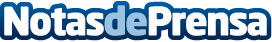 La digitalización es el camino a seguir para que las empresas no desaparezcan tras la crisis del covid-19El 89% de los profesionales del marketing y la comunicación cree que las marcas han aumentado y fomentado la comunicación con los consumidores. El ecommerce, el campo del marketing digital más favorecido durante la pandemia. Para el 93%, la digitalización es el camino a seguir para que las empresas no desaparezcan y puedan superar esta crisisDatos de contacto:Miriam Martínez Velo91 593 15 45Nota de prensa publicada en: https://www.notasdeprensa.es/la-digitalizacion-es-el-camino-a-seguir-para Categorias: Nacional Comunicación Marketing Emprendedores E-Commerce Digital http://www.notasdeprensa.es